
Nom & Prénom : 	………………………………………………………………………………
Adresse : 		………………………………………………………………………………
		………………………………………………………………………………
		………………………………………………………………………………Téléphone : 		………………………………………………………………………………
Mail : 			………………………………………………………………………………Mode de remboursement : 		 Chèque		 Virement
(Pour toute demande de remboursement par virement, joindre impérativement un RIB au nom du demandeur)	Pour toute demande, joindre impérativement : 
- Photocopie de la carte d’identitéPour une demande de prise en charge de frais de transport en commun, joindre :
- Photocopie des titres de transport et justificatifs d’achats (train, métro, tram, bus etc.)Pour une demande de prise des indemnités kilométriques (utilisation du véhicule personnel), joindre :
- Photocopie de la carte grise du véhicule utilisé
- Photocopie des justificatifs des dépenses annexes (péage, parcmètre, etc.)
- Compléter la grille suivante (barème de remboursement = 40 cts du kilomètre) :
Le demandeur : 
Certifié sincère et véritable, à ……………………………………, le ………………… Signature : 		

Les documents sont à retourner au plus tard sous un mois, par courrier à : 
URIOPSS HDF, Bâtiment Douai, 199 Rue Colbert, 59800 Lille
Ou par mail : 	contact@uriopss-hdf.fr		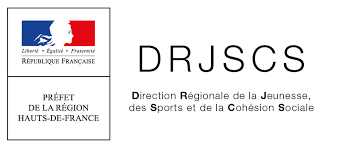 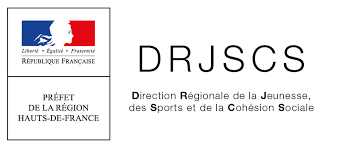 DEMANDE DE PRISE EN CHARGE 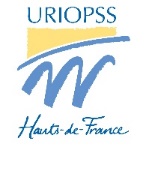 DES FRAIS DE DEPLACEMENT Journée Régionale « Accès au logement des jeunes issus de l’ASE »Stratégie de prévention et de lutte contre la pauvretéArras, le 3 décembre 2019DEMANDE DE PRISE EN CHARGE DES FRAIS DE DEPLACEMENT Journée Régionale « Accès au logement des jeunes issus de l’ASE »Stratégie de prévention et de lutte contre la pauvretéArras, le 3 décembre 2019DEMANDE DE PRISE EN CHARGE DES FRAIS DE DEPLACEMENT Journée Régionale « Accès au logement des jeunes issus de l’ASE »Stratégie de prévention et de lutte contre la pauvretéArras, le 3 décembre 2019Lieu de départTrajetTrajetTotal à rembourser= [A] x [B]Lieu de départKm [A]Barème [B]Total à rembourser= [A] x [B]0.40Transport en commun ou frais annexes Montant demandéMontant demandéMontant demandéTOTAL GENERAL =